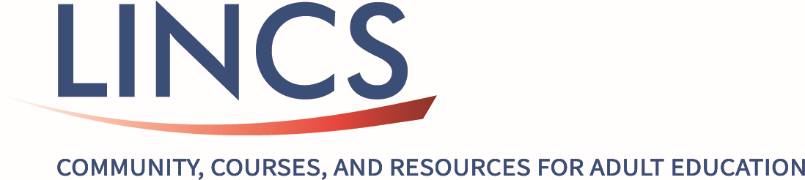 ESL Pro Study Circle: Preparing English Leaners for Work and Career Pathways Focus on Contextualized InstructionAssignment #4Before the third study circle session:Finalize your implementation plan and implement the activity in your classroom/programUse this worksheet to plan what you want to share during the third study circle session.You are encouraged to bring something to display during your presentation, such as a teacher-made handout, a photo, a website used in the lesson, examples of student work, etc.Briefly describe your class.What ESL Pro content did you implement and why did you choose it?Explain your implementation.What did you implement in the classroom/program? Describe the contextualized lesson.What were the learning objectives?How did the activity go? What were the specific work-related skills and language strategies that were the target of instruction? How did students respond?How did you assess students’ learning? Was there anything surprising? What, if anything, might you change if you were to implement something similar again? What questions, if any, remain for you? What might be your next steps?What is your most important learning about contextualizing instruction around learners’ work-related goals? 